 N 3Ա/Կ                              	               	          «08»    ___փետրվար___ 2021թ.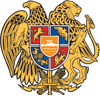 ՊՐՈՖԵՍՈՐԻ ԳԻՏԱԿԱՆ ԿՈՉՈՒՄ ՇՆՈՐՀԵԼՈՒ ՈՐՈՇՈՒՄԸ ՀԱՍՏԱՏԵԼՈՒ ԵՎ ՀԱՄԱՊԱՏԱՍԽԱՆ ԴԻՊԼՈՄՈՎ ԱՄՐԱԳՐԵԼՈՒ ՄԱՍԻՆՀամաձայն ՀՀ կառավարության 09.07.2001թ. հ. 615 որոշմամբ հաստատված <<ՀՀ գիտամանկավարժական կադրերին պրոֆեսորի և դոցենտի գիտական կոչումներ շնորհելու կարգի>> 5-րդ գլխի 12-րդ կետի և ՀՀ ԿԳՄՍ Նախարարի 14.08.2019թ. հ. 31-Լ հրամանով հաստատված <<Հայաստանի Հանրապետության Բարձրագույն որակավորման կոմիտեի>>  կանոնադրության 3-րդ գլխի 11-րդ կետի 10) ենթակետի`Հաստատել և դիպլոմով ամրագրելԵրևանի պետական կոնսերվատորիայի գիտական խորհրդի 24.12.2020թ. հ. 10 որոշումը.1. Հարություն Գարեգինի Մկրտչյանին		-	երաժշտական արվեստմասնագիտությամբ պրոֆեսորի գիտական կոչում շնորհելու մասին:Հիմք. Գիտական խորհրդի  որոշումը և ԲՈԿ-ի գիտական կոչումների հաստատման 08.02.2021թ. հ. 3 նիստի արձանագրությունը:         ԿՈՄԻՏԵԻ ՆԱԽԱԳԱՀ/պարտականությունները կատարող/ԼԻԼԻԹ ՄԿՐՏՉՅԱՆՀԱՅԱՍՏԱՆԻ ՀԱՆՐԱՊԵՏՈՒԹՅՈՒՆ ԲԱՐՁՐԱԳՈՒՅՆ ՈՐԱԿԱՎՈՐՄԱՆ ԿՈՄԻՏԵԻ ՆԱԽԱԳԱՀՀՐԱՄԱՆ